Growing Wildflowers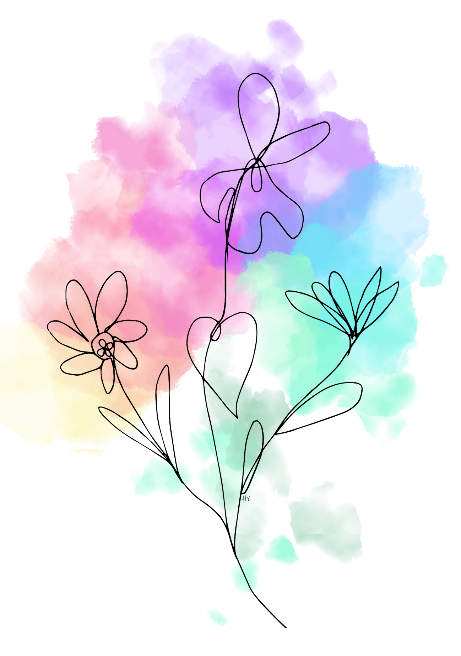 Scholarship Application: Individual Section A: To be completed about individual completing the application:Name:____________________________________Address:__________________________________Phone Number: ______________________________Email Address: ______________________________Who is completing this application: Applicant  Parent/Caregiver  Medical Professional TeacherOther: ______________________Would you like the application to remain anonymous to the applicant?YesNoSection B: Information to be completed about the potential scholarship recipient:Child’s Name: ____________________________Parent/Guardian’s Name: ____________________________Birthday: _____________________			Age: _____________Primary Diagnosis: ________________________________________		Contributing diagnosis (if applicable): _________________________________________________________________________________________________________________________________________________________________________________________________________With whom does the child reside? ______________________________________________________________________________________________________________________________________County of Residence: ________________________Section C: Information specific to the scholarship request:What are you requesting a scholarship for?Medical/adaptive equipmentTravel ExpensesPersonal Care/Comfort ItemsEducational material Growing Wildflowers’ mission is to provide financial support for medical/adaptive equipment, travel expenses, personal care items, and/or educational material. Please describe how your scholarship request aligns with this mission. _______________________________________________________________________________________________________________________________________________________________________________________________________________________________________________________________________________________________________________________________Please selected the requested scholarship amount:$500$1,000$1,500Other:__________For each request, please attach supporting documentation that justifies the requested amount. Examples of supporting documentation may include the following: medical necessity letters from health care providers, a product or manufacture quote, anticipated milage explanation, etc. This information is crucial for thorough and timely scholarship determination. Section D: Please initial the statements below:I have completed the application honestly and accurately, to the best of my ability: ________I have read and understand the terms and conditions of the application: ___________Section E: For Internal Use OnlyDate Received: ___________						Notice of Receipt sent: ______________________Reviewed by: ___________________________________		Date: _________Status:ApprovedApproved with RevisionsDenied 